Муниципальное общеобразовательное учреждение«Телятниковская основная общеобразовательная школа»ПРИКАЗ29 августа 2022  года	№ 40 АОб организации работы по повышению функциональной грамотности обучающихсяв 2022 – 2023 уч. годуВ соответствии с письмами Министерством просвещения РФ от 14.09.2021 г. № 03-1510«Об организации работы по повышению функциональной грамотности», от 15.09.2021 № А3- 581/03 «Об организации работы по повышению качества образования в субъектах РФ» , приказом Министерства образования Тверской области от 21.09.2021 г. №1004 П/К «Об утверждении регионального плана мероприятий, направленных на формирование и оценку функциональной грамотности»ПРИКАЗЫВАЮ:Утвердить школьный план мероприятий, направленных на формирование и оценку функциональной грамотности обучающихся МОУ «Телятниколвская ООШ» на 2022 – 2023 учебный год ( Приложение 1).Назначить ответственным за вопросы формирования функциональной	грамотности обучающихся  директора школы Н.В.БуцкуюСформировать группу из ответственных за организацию работы и сопровождению учителей и учащихся по 6 направлениям функциональной грамотности:читательская грамотность – ответственный Овчинникова Ю.В.математическая грамотность – ответственный  Иващенко Н.Е..; естественно – научная грамотность – Галкина О.В.; финансовая грамотность – Иващенко В.А.глобальные компетенции – Буцкая Н.В. креативное мышление – Овчинникова Ю.В.Учителям-предметникам сформировать базу данных обучающихся 8-9 классов 2022/2023 учебного года,ДИРЕКТОРУ ШКОЛЫ  сформировать базу данных учителей, участвующих в формировании функциональной грамотности, обеспечить прохождение курсовой подготовки по данному направлении.Классным руководителям 1-9 классов обеспечить информационно – просветительскую работу с родителями (законными представителями обучающихся) по вопросам функциональной грамотности.4. Контроль за исполнением настоящего приказа оставляю за собой.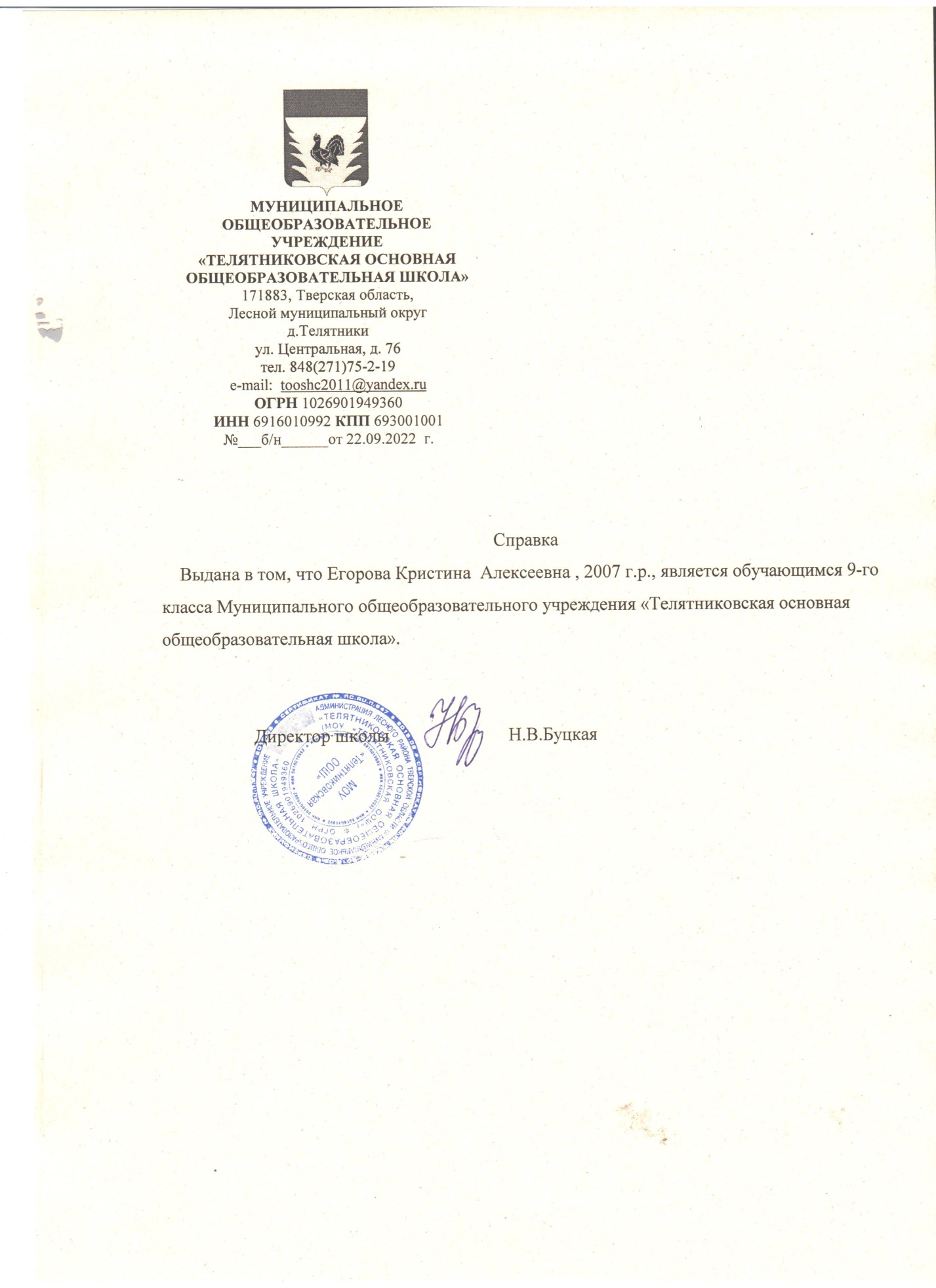 Приложение 1 к приказу №. 40А от 29.08.2022 План мероприятий,направленных на формирование и оценку функциональной грамотности обучающихся МОУ «Телятниковская ООШ» на 2022 -2023 учебный год№Наименование мероприятияОжидаемый результатСрок реализацииОтветствен-ный исполнитель1Разработка и утверждение плана мероприятий, направленных на формирование и оценку функциональной грамотностиобучающихся на 2021/2022 уч. годОпределение задач, мероприятий по формированию функциональнойграмотности и сроков их выполнениядо 08.09ДИРЕКТОР 2Организация работы ОО по внедрению в учебный процесс банка заданий для оценки функциональной грамотности, разработанных ФГБНУ «Институт стратегии развития образования Российской академииобразования» (далее – ФГБНУ ИСРО РАО)Использование педагогами стандартизованных заданий для оценки функциональной грамотности обучающихсяоктябрьадминистрация ОУ3Информация педагогов и родительской общественности о формировании и оценки функциональной грамотности на сайтешколыДействующий информационный ресурс по вопросам формирования и оценки функциональнойграмотностиоктябрь 2022 г.Администраци я 4Организация методическихсовещаний по вопросу формирования и оценки функциональнойграмотностиобучающихсяПередача информации, корректировка совместных действий, выработка решений1 раз в месяцадминистрация5Формирование базы данных обучающихся 8-9 классов 2022/2022учебного года, а также учителей, в формировании функциональной грамотности (далее – учителя), по шести направлениям:читательскаяХранение. обработка, использование данных об обучающихся 8-9 классов 2022/2023 у.года, а также учителях01.11.2021администрацияграмотность,математическая грамотность, естественнонаучная грамотность, финансоваяграмотность , глобальные компетенции,креативное мышление6Формирование банка оценочныхматериалов в ОУ на основе банка заданий, разработанных ФГБНУ «Институт стратегии развития образования Российской академииобразования»Банк оценочных материаловНоябрь 2022 г.Педагоги 7Внедрение в учебныйпроцесс практико – ориентированных заданий для оценки функциональнойграмотностиБанк заданийпостоянноПедагоги 8Определение разделов, тем, дидактических единиц при формировании которых в учебных программах 8-9 классов реализуются приемы формирования и оценки направлений функциональнойграмотноститехнологических карты формирования и оценки функциональнойграмотности по направлениям для 8-9 классовОктябрь –ноябрь 2022 г.Педагоги 9Организация и проведение школьного фестиваля открытых уроков«Формируемфункциональную грамотность»Обмен практическим опытомянварьадминистрация10Педагогический совет "Формирование функциональной грамотностиучащихся: пути, опыт, перспективы"Систематизация работы, обмен опытоммартдиректор11Разработкатехнологических карт по программам 5-7 классовтехнологических картыформирования и оценки функциональнойграмотности по направлениям для 5-7классовДо 1 апреля 2023 г.Педагоги 12Организация курсов повышенияквалификацииповышения квалификации учителей по вопросамфункциональной2022-2023 г., втечение годаадминистрацияучителей по вопросамфункциональной грамотностиграмотности13Посещение и анализ учебных занятий в целях оценки подходов к проектированиюметапредметного содержания и формированию функциональной грамотностиобучающихсяАналитическая справкаПо плану работыадминистрация14Участие обучающихся в конкурсныхмероприятиях (олимпиадах и т.д )Аналитический отчётПо графику Минпросвещения Россиипедагоги15Оценка эффективности внутренних систем оценки качества образования, качества управленческих решений ОО поитогам оценочных процедурВыявление степени соответствия результатов деятельности ОО полученным результатам4 квартал 2023 г.администрация16Мониторингисполнениямуниципального плана по реализации мер, направленных на формирование и оценку функциональнойграмотностиАналитическая справкаМай – июнь,ноябрь – декабрь 2023 г.администрация17Анализ результатов ГИА по образовательным программамосновного общего образованияАналитические материалы (по заданиям по функциональнойграмотности – отдельно)Июнь – июль 2023 г.администрация18Разработка адресных рекомендаций по результатаммониторингаМетодические рекомендацииИюль –август, декабрь 2023 г.администрация19Принятие управленческих решений на основании результатов деятельности региональной системы образования по формированию функциональнойграмотности обучающихся в 2022/2023 учебном годуРешение проблем, выявленных в ходереализации мероприятий по формированию и оценке функциональной грамотности4 квартал 2023 г.администрация